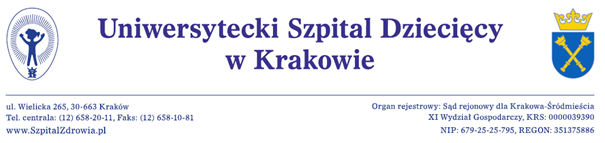 Kraków, dnia 26.05.2020 r.            bip.usdk.plDotyczy: EZP-271-2-24/PN/2020	Działając na podstawie art. 92 ust. 2 ustawy, Zamawiający – Uniwersytecki Szpital Dziecięcy w Krakowie, informuje, iż w postępowaniu o udzielenie zamówienia na dostawę wyrobów medycznych dla Apteki Szpitalnej – 4 zadania, prowadzonym w trybie przetargu nieograniczonego o wartości poniżej wyrażonej w złotych równowartości kwoty 139 000 euro, znak sprawy EZP-271-2-24/PN/2020 jako najkorzystniejszą wybrano ofertę:  ZADANIE 2Oferta nie podlega odrzuceniu na podstawie art. 89 ust. 1 ustawy Pzp. Uzyskała następującą liczbę punktów (cena 100,00 punktów, ocena łączna 100,00  punktów) w oparciu o kryteria oceny ofert przyjęte przez Zamawiającego w przedmiotowym postepowaniu (Cena 100% wagi). Wykonawca spełnia wskazane przez Zamawiającego warunki udziału w postepowaniu oraz nie zachodzą wobec niego podstawy wykluczenia. ZADANIE 3Oferta nie podlega odrzuceniu na podstawie art. 89 ust. 1 ustawy Pzp. Uzyskała następującą liczbę punktów (cena 100,00 punktów, ocena łączna 100,00  punktów) w oparciu o kryteria oceny ofert przyjęte przez Zamawiającego w przedmiotowym postepowaniu (Cena 100% wagi). Wykonawca spełnia wskazane przez Zamawiającego warunki udziału w postepowaniu oraz nie zachodzą wobec niego podstawy wykluczenia. 	Jednocześnie informuję, że umowa w sprawie zamówienia publicznego w Zadaniu nr 2 i 3 może być zawarta w siedzibie Zamawiającego dniu 28.05.2020 r. lub na wniosek Wykonawcy przesłana na wskazany we wniosku adres.        Z poważaniemZ-ca Dyrektora ds. Lecznictwalek. med. Andrzej BałagaJOHNSON & JOHNSON  POLAND Sp. z o.o.ul. Iłżecka 24, 02-135 WarszawaWartość oferty brutto 89 985,60 zł JOHNSON & JOHNSON  POLAND Sp. z o.o.ul. Iłżecka 24, 02-135 WarszawaWartość oferty brutto 147 376,80 zł 